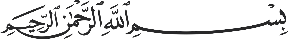         توصيف مختصر للمقرر / الفصل (       الثاني       ) من العام الجامعي   1438/1439هـ 2017/2018متسلم نسخة من التوصيف المختصر للطالب في المحاضرة الأولى بداية كل فصل دراسياسم الكلية: العلوماسم الكلية: العلوماسم الكلية: العلومالقسم: الرياضياتالقسم: الرياضياتالقسم: الرياضياتالقسم: الرياضياتاسم المقرر ورمزه: نظرية الرسومات والخوارزميات MATH 233اسم المقرر ورمزه: نظرية الرسومات والخوارزميات MATH 233اسم المقرر ورمزه: نظرية الرسومات والخوارزميات MATH 233المستوى الدراسي وفقاً للخطة: 5المستوى الدراسي وفقاً للخطة: 5المستوى الدراسي وفقاً للخطة: 5المستوى الدراسي وفقاً للخطة: 5عدد الوحدات / الساعات الدراسية للمقرر: نظري ( X ) عملي (   )عدد الوحدات / الساعات الدراسية للمقرر: نظري ( X ) عملي (   )عدد الوحدات / الساعات الدراسية للمقرر: نظري ( X ) عملي (   )المتطلبات السابقة لهذا المقرر: MATH 242المتطلبات السابقة لهذا المقرر: MATH 242المتطلبات السابقة لهذا المقرر: MATH 242المتطلبات السابقة لهذا المقرر: MATH 242اسم أستاذ المقرر اسم أستاذ المقرر اسم أستاذ المقرر الرتبة العلمية: الرتبة العلمية: الرتبة العلمية: الرتبة العلمية: رقم المكتب: ( ) الهاتف: ( )رقم المكتب: ( ) الهاتف: ( )رقم المكتب: ( ) الهاتف: ( )البريد الإلكتروني: البريد الإلكتروني: البريد الإلكتروني: البريد الإلكتروني: الساعات المكتبية: اليوم ( 3  ) الوقت ( 8-12:30  )الساعات المكتبية: اليوم ( 3  ) الوقت ( 8-12:30  )الساعات المكتبية: اليوم ( 3  ) الوقت ( 8-12:30  )الكتاب المقرر: Wilson, Robin J. An introduction to graph theory. Pearson Education India, 1970.الكتاب المقرر: Wilson, Robin J. An introduction to graph theory. Pearson Education India, 1970.الكتاب المقرر: Wilson, Robin J. An introduction to graph theory. Pearson Education India, 1970.الكتاب المقرر: Wilson, Robin J. An introduction to graph theory. Pearson Education India, 1970.رقم المعمل:None رقم المعمل:None رقم المعمل:None رقم المعمل:None رقم المعمل:None رقم المعمل:None رقم المعمل:None 14 . هدف المقرر:     The students have to  most of concepts of graph theory They will be able to solve most of problems in our live by using the concepts of graph theory and then find the solution for it.The students have to know there is connections between graph theory and other branches of  science14 . هدف المقرر:     The students have to  most of concepts of graph theory They will be able to solve most of problems in our live by using the concepts of graph theory and then find the solution for it.The students have to know there is connections between graph theory and other branches of  science14 . هدف المقرر:     The students have to  most of concepts of graph theory They will be able to solve most of problems in our live by using the concepts of graph theory and then find the solution for it.The students have to know there is connections between graph theory and other branches of  science14 . هدف المقرر:     The students have to  most of concepts of graph theory They will be able to solve most of problems in our live by using the concepts of graph theory and then find the solution for it.The students have to know there is connections between graph theory and other branches of  science14 . هدف المقرر:     The students have to  most of concepts of graph theory They will be able to solve most of problems in our live by using the concepts of graph theory and then find the solution for it.The students have to know there is connections between graph theory and other branches of  science14 . هدف المقرر:     The students have to  most of concepts of graph theory They will be able to solve most of problems in our live by using the concepts of graph theory and then find the solution for it.The students have to know there is connections between graph theory and other branches of  science14 . هدف المقرر:     The students have to  most of concepts of graph theory They will be able to solve most of problems in our live by using the concepts of graph theory and then find the solution for it.The students have to know there is connections between graph theory and other branches of  scienceتوزيع الموضوعات التي ينبغي تناولها وفق الأسابيع الدراسية.توزيع الموضوعات التي ينبغي تناولها وفق الأسابيع الدراسية.توزيع الموضوعات التي ينبغي تناولها وفق الأسابيع الدراسية.توزيع الموضوعات التي ينبغي تناولها وفق الأسابيع الدراسية.توزيع الموضوعات التي ينبغي تناولها وفق الأسابيع الدراسية.توزيع الموضوعات التي ينبغي تناولها وفق الأسابيع الدراسية.توزيع الموضوعات التي ينبغي تناولها وفق الأسابيع الدراسية.الاسبوعالاسبوعالمحتوىالمحتوىالمحتوىرقم الصفحةرقم الصفحةالأولالأولمدخل إلى نظرية الرسومات ، مدخل إلى نظرية الرسومات ، مدخل إلى نظرية الرسومات ، الثانيالثانيمدخل إلى نظرية الرسوماتمدخل إلى نظرية الرسوماتمدخل إلى نظرية الرسوماتالثالثالثالثمفاهيم أساسية ( الرسوم التامة – الرسوم الجزئية)مفاهيم أساسية ( الرسوم التامة – الرسوم الجزئية)مفاهيم أساسية ( الرسوم التامة – الرسوم الجزئية)الرابعالرابعمفاهيم أساسية (الرسوم المولدة - الرسوم المجزأة )مفاهيم أساسية (الرسوم المولدة - الرسوم المجزأة )مفاهيم أساسية (الرسوم المولدة - الرسوم المجزأة )الخامسالخامسمفاهيم أساسية (الرسوم ثنائية التجزئة التامة – الرسوم المكملة)مفاهيم أساسية (الرسوم ثنائية التجزئة التامة – الرسوم المكملة)مفاهيم أساسية (الرسوم ثنائية التجزئة التامة – الرسوم المكملة)السادسالسادسالممرات والدوراتالممرات والدوراتالممرات والدوراتالسابعالسابعالممرات والدوراتالممرات والدوراتالممرات والدوراتالثامالثامالمكعبات - العلاقة بين الرسوم والمصفوفاتالمكعبات - العلاقة بين الرسوم والمصفوفاتالمكعبات - العلاقة بين الرسوم والمصفوفاتالتاسعالتاسعالرسوم المتصلة التقصي.الرسوم المتصلة التقصي.الرسوم المتصلة التقصي.العاشرالعاشرالعمليات على الرسومالعمليات على الرسومالعمليات على الرسومالحادي عشرالحادي عشررسوم أويلر - رسوم هاميلتونرسوم أويلر - رسوم هاميلتونرسوم أويلر - رسوم هاميلتونالثاني عشرالثاني عشرالأشجار المولدة الأصغرية -الرسوم المستوية والرسوم غير المستوية ( رسوم كراتوفيسكي)الأشجار المولدة الأصغرية -الرسوم المستوية والرسوم غير المستوية ( رسوم كراتوفيسكي)الأشجار المولدة الأصغرية -الرسوم المستوية والرسوم غير المستوية ( رسوم كراتوفيسكي)الثالث عشرالثالث عشرالتلوين (تلوين الرسوم التامة – الأشجار – المكعبات –الرسوم المجزأة) التلوين (تلوين الرسوم التامة – الأشجار – المكعبات –الرسوم المجزأة) التلوين (تلوين الرسوم التامة – الأشجار – المكعبات –الرسوم المجزأة) الرابع عشرالرابع عشرتطبيقات الممرات الأقصر وأشجار العلاقة بين الرسوم والمتتابعاتتطبيقات الممرات الأقصر وأشجار العلاقة بين الرسوم والمتتابعاتتطبيقات الممرات الأقصر وأشجار العلاقة بين الرسوم والمتتابعاتالخامس عشرالخامس عشرتطبيقات أشجار العلاقة بين الرسوم والمتتابعاتتطبيقات أشجار العلاقة بين الرسوم والمتتابعاتتطبيقات أشجار العلاقة بين الرسوم والمتتابعاتالسادس عشرالسادس عشريتم اثبات تحقق نتاجات التعلم المستهدفة من خلال أساليب التقويم والمتطلبات الآتية:يتم اثبات تحقق نتاجات التعلم المستهدفة من خلال أساليب التقويم والمتطلبات الآتية:يتم اثبات تحقق نتاجات التعلم المستهدفة من خلال أساليب التقويم والمتطلبات الآتية:يتم اثبات تحقق نتاجات التعلم المستهدفة من خلال أساليب التقويم والمتطلبات الآتية:يتم اثبات تحقق نتاجات التعلم المستهدفة من خلال أساليب التقويم والمتطلبات الآتية:يتم اثبات تحقق نتاجات التعلم المستهدفة من خلال أساليب التقويم والمتطلبات الآتية:يتم اثبات تحقق نتاجات التعلم المستهدفة من خلال أساليب التقويم والمتطلبات الآتية:مجموع الدجات (100) درجات أعمال السنة (   50     ) درجات نهاية الفصل (   50     )مجموع الدجات (100) درجات أعمال السنة (   50     ) درجات نهاية الفصل (   50     )مجموع الدجات (100) درجات أعمال السنة (   50     ) درجات نهاية الفصل (   50     )مجموع الدجات (100) درجات أعمال السنة (   50     ) درجات نهاية الفصل (   50     )مجموع الدجات (100) درجات أعمال السنة (   50     ) درجات نهاية الفصل (   50     )مجموع الدجات (100) درجات أعمال السنة (   50     ) درجات نهاية الفصل (   50     )مجموع الدجات (100) درجات أعمال السنة (   50     ) درجات نهاية الفصل (   50     )مشرح لمحكات التقويم المطلوبة (مثال: اختبار، واجبات، مشروع جماعي، كتابة مقال، خطابة، تقديم شفهي، ملاحظة...الخ)شرح لمحكات التقويم المطلوبة (مثال: اختبار، واجبات، مشروع جماعي، كتابة مقال، خطابة، تقديم شفهي، ملاحظة...الخ)شرح لمحكات التقويم المطلوبة (مثال: اختبار، واجبات، مشروع جماعي، كتابة مقال، خطابة، تقديم شفهي، ملاحظة...الخ)الأسبوع المحدد لتسليمهالأسبوع المحدد لتسليمهنسبته من التقييم النهائي1إختبار فصلي أولإختبار فصلي أولإختبار فصلي أولالسادسالسادس20%2إختبار فصلي ثانيإختبار فصلي ثانيإختبار فصلي ثانيالثاني عشرالثاني عشر20%3واجباتواجباتواجباتالثالث-التاسعالثالث-التاسع10%4إختبار نهاائيإختبار نهاائيإختبار نهاائيالسادس عشرالسادس عشر50%